Publicado en España el 19/04/2018 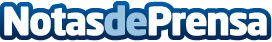 Viajar cómodo en los festivos de mayo es posible enviando las maletas con Parcel ABCA muchas personas les gusta viajar, conocer sitios y culturas nuevas. Siempre están esperando el momento perfecto para hacerlo, unas vacaciones, puentes, etc. Pero cuando llega, las maletas son la peor pesadillaDatos de contacto:Astrid QuintanaNota de prensa publicada en: https://www.notasdeprensa.es/viajar-comodo-en-los-festivos-de-mayo-es_1 Categorias: Nacional Viaje Entretenimiento Logística http://www.notasdeprensa.es